Pioneering Care Partnership Person Specification 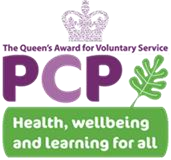 Community Resilience Worker Pioneering Care Partnership Person Specification Essential Desirable I = Interview A = Application Form Education and Training Relevant vocational qualification - level 3 or equivalent (Health & Social Care, Health Trainer, counselling etc). • A A Level 4/5 qualification in a relevant subject area incorporating the application of knowledge relating to wellbeing within a social setting. • A & I A willingness to undertake mandatory and role specific training within a specified timescale.  • A & I Good overall sector based training covering a range of motivational and behavioural change techniques along with health and wellbeing interventions.    • A  Skills/Competencies  Experience of delivering behaviour change interventions in both 1:1 and group settings with high levels of success. • A & I Excellent communication and interpersonal skills including the ability to disseminate information in a user friendly format including use of a variety of social media platforms. • A & I Ability to demonstrate effective collaborative working in community settings with good organisational and time management skills. • A & I Ability to influence, negotiate and motivate individuals in relation to behaviour change.      • A & I Ability to act upon own initiative, responding proactively to changing situations. • A & I Ability to collate information and prepare reports. • A Sound understanding of the factors affecting Mental Health with a good understanding of the challenges faced by people living with the effects of COVID-19 and Long COVID19. • A & I Experience Extensive experience of client engagement and support principles in context to community outreach work.  • A  Experience of supporting volunteers and assisting them to develop skills/competencies within a variety of place based settings. • A & I Experience of community mental health, wellbeing interventions. • A & I Experience of delivering support for adults, developing personalised action plans to enable safe and appropriate connections to a range of support services and community based activities.   • A & I Experience of working in partnership to deliver client support interventions, including group and 1:1 formats. • A & I Experience of working collaboratively within a multidisciplinary team, using referral pathways to appropriately signpost clients to access a range of interventions and support services. • A & I Experience of evaluating projects or services using a range of techniques. • A & I An understanding of Asset Based Approaches and experience of applying this within a community based setting. • A & I Knowledge Extensive knowledge and understanding of mental health issues and Knowledge and skills of engagement, motivational, and behaviour change approaches. • A & I Sound knowledge of County Durham and the health/lifestyle issues people face living in County Durham. • A & I Knowledge and understanding of community working, lone working, and ability to maintain safety whilst working in the community. • A & I A good understanding of personal limitations, ability to identify when to seek advice and support, and deal with issues in a professional manner. • I Personal Qualities Current driving licence and access to a vehicle. • A Passion for improving the community.  • I Flexible and a good team player.  • A & I Sympathetic, pleasant manner with the ability to negotiate changes with a wide range people and at all levels.  • I 